Bijlage 1: De meldcode huiselijk geweld en kindermishandeling op Het uitgewerkte stappenplan van de meldcode is gebaseerd op de landelijke meldcode. Medewerkers die met deze taak zijn belast gebruiken daarbij deze app op hun telefoon ter ondersteuning. Er is een speciale cursus voor aandachtsfunctionarissen, hier te vinden. Schoolveiligheidsplan Joeri Baartscheer, juni 2023 Vastgesteld op: 27-06-2023Handtekening MR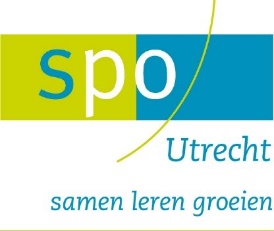 InleidingEen sociaal en fysiek veilige omgeving zijn een belangrijke voorwaarde om te kunnen leren en werken. Onze school en ons bestuur hechten hier grote waarde aan. In de visie en uitgangspunten van SPO Utrecht is dit terug te lezen.Obs De Klimroos is een liefdevolle basisschool waar iedereen welkom en veilig is. Wij uiten duidelijk onze kernwaarden respect, verantwoordelijkheid en zorgzaam. Onze missie is duidelijk beschreven op onze website. Daarnaast hebben wij ons pedagogisch handelen vastgelegd in een kwaliteitskaart.Kinderen, ouders en collega's ontwikkelen zichzelf optimaal als ze zich veilig voelen en zichzelf kunnen zijn. Daarvoor is het nodig dat ze zich kwetsbaar kunnen opstellen, dat ze zich gezien en geaccepteerd voelen en dat ze het gevoel hebben erbij te horen. Er is ruimte nodig om te mogen ontdekken waar grenzen liggen, om fouten te maken, om te leren verantwoordelijkheid te nemen en daarop te worden aangesproken. De school is niet alleen de plek waar onderwijs wordt gegeven, maar ook de plek waar men elkaar ontmoet en waar de samenleving en verschillen in normen, waarden en omgangsvormen samenkomen. In dit document wordt globaal omschreven welke werkwijze wij de veiligheid in de school waarborgen. In het document voor pedagogisch handelen wordt dit verder uitgeschreven en fungeert als leidraad voor het handelen binnen de school. Verder uitgewerkt in:https://www.spoutrecht.nl/home/over-spo/visie-en-koersplan/goede-structuur/ www.obsdeklimroos.comte vinden in:Kwaliteitskaart pedagogisch handelen.SchoolplanSchoolgids Preventieve aanpakIn de klassen worden leerstof, activiteiten of programma's aangeboden, gericht op het bevorderen van positief gedrag en het tegengaan van onveilig gedrag binnen onze leerlijn Burgerschapsonderwijs. Wij willen een zo veilig mogelijke omgeving voor onze leerlingen en ons personeel creëren. Dit betreft zowel de fysieke als de sociale veiligheid.Binnen De Klimroos willen we graag op zowel didactisch als op pedagogisch vlak werken aan de positieve ontwikkeling van onze leerlingen. Enerzijds bieden we hetgeen wat nodig is voor een goede didactische groei en uitwisseling van kennis. Anderzijds besteden we actief aandacht aan ons pedagogisch klimaat en dan voornamelijk op het vormgeven van een positieve en stimulerende relatie met de kinderen en de ouders. Om hen het gevoel te geven dat ze ertoe doen en de moeite waard zijn betrekken we als school de leerlingen actief bij het ontwikkelen van het klimaat. Op basis van onze kernwaarden bedenken zij als groep, onder begeleiding van de leerkracht, een pedagogisch doel. Samen bedenken zij afspraken die bijdragen aan dit doel. Wekelijks evalueren zij met elkaar de gemaakt afspraken. Per periode herijken zij het pedagogische doel. De leerlingen voel zich hierdoor gezien, begrepen en gehoord. Er ontstaat eigenaarschap!Een belangrijk onderdeel van de opvoeding en de ontwikkeling van de leerling concentreert zich op het modelgedrag van de leerkracht. Kinderen spiegelen hun gedrag de hele dag aan dat van de leerkracht. De verwachtingen die we hebben naar de leerlingen toe, moeten leerkrachten zelf waarmaken en duidelijk naar kinderen uitspreken. Indien nodig worden er consequenties verbonden aan gedrag. Hierdoor worden leerkrachten betrouwbaar naar de leerlingen toe en kunnen kinderen lezen welk gedrag gewenst is en welk gedrag niet. De leerkrachten op De Klimroos zijn voorspelbaar en handelen op een vragende manier. Zo model je een respectvolle houding ook als je iemand aanspreekt.Het pedagogisch beleid van De Klimroos is gebaseerd op de uitgangspunten van de Vreedzame School:● leerlingen leren op een democratische manier met elkaar besluiten nemen; Dit doen wij via het betrekken van leerlingen bij het maken van afspraken en de evaluatie (zie kwaliteitskaart pedagogisch handelen).● leerlingen kunnen conflicten constructief oplossen; De leerlingen wordt aangeleerd om vanuit de Ik-boodschap te spreken (zie kwaliteitskaart pedagogisch handelen).● leerlingen stellen zich zorgzaam en verantwoordelijk op ten aanzien van de samenleving; Dit zijn twee van de kernwaarden op De Klimroos. Alle afspraken zijn verbonden aan deze kernwaarden. Met de leerlingen maken we ook inzichtelijk wat deze kernwaarden voor hen betekenen (zie kwaliteitskaart pedagogisch handelen).● leerlingen staan open voor verschillen tussen mensen. Onze kernwaarden zijn een onderdeel van een groter geheel. Op De Klimroos werken we met leerkwaliteiten. Deze kwaliteiten vormen de basis van een ‘wereldwijze mindset’. De leerkwaliteiten zijn zowel verwerkt in ons pedagogisch handelen als in ons projectonderwijs. Onze school monitor ieder jaar de sociale veiligheidsbeleving van leerlingen in de bovenbouw. We nemen een vragenlijst af via Van Beekveld en Terpstra Organisatieadviesbureau. Jaarlijks onderzoeken wij de sociale veiligheidsbeleving van leerlingen. Op basis van een analyse van de resultaten gaan we na of er maatregelen ter verbetering nodig zijn. We geven de resultaten van de veiligheidsmeting jaarlijks door aan de onderwijsinspectie. In de kwaliteitskaart Burgerschap en pedagogisch handelen staat verder uitgeschreven hoe we dit vormgeven in de dagelijkse praktijk. De bijbehorende ambitie staan omschreven in het schoolplan en jaarplan.  Uiteraard wordt er veel waarde gehecht aan de fysieke veiligheid.Wij hebben afspraken gemaakt om bij calamiteiten snel adequate hulp te kunnen bieden. Deze afspraken betreffen o.a.: • Het ontruimingsplan • Opleiding bedrijfshulpverleners • Aanschaf van voldoende middelen (o.a. EHBO- en brandblusmiddelen) • De jaarlijkse ontruimingsoefeningTe vinden in:Actuele schoolgidsKwaliteitskaart burgerschap Ontruimingsplan Eindrapport RI&EKwaliteitskaart leerkwaliteitenKwaliteitskaart projectSignaleren en effectief handelen bij signalen, grensoverschrijdend gedrag en incidentenAls we merken dat in specifieke situaties meer nodig is, bijvoorbeeld bij grensoverschrijdend gedrag, dan handelen we volgens de schoolregels en de diverse protocollen en aanpakken die we binnen ons bestuur en onze school hebben. Door het tijdig signaleren en effectief aanpakken van veiligheidsrisico's, grensoverschrijdend gedrag, pesten en incidenten doen we ons best de gevolgen ervan voor de slachtoffers zo veel mogelijk beperken.Hierbij staan de volgende uitgangspunten centraal: We benutten de eigen kracht van de leerlingen, de leerling is “eigenaar“ van de aanpak;  De positieve invloed van de groep aanwenden (verantwoordelijkheid en zorg voor elkaar);  Oplossingsgerichte aanpak: Hoe willen we het hebben?;  Nadruk op de relatie en interactie met de leerkracht;  We betrekken ouders bij de aanpak van ongewenst gedrag.Wanneer er zich een situatie voordoet waarbij de sociale veiligheid in het beding wordt, is het planmatig werken verder uitgewerkt in het document pedagogisch handelen. Afhankelijk van de situatie vinden er overleggen plaats in diverse samenstellingen. Hieruit volgt een incidenteel plan van aanpak of indien nodig een planmatige aanpak voor een langere periode in de vorm van een handelingsplan. Indien nodig kan er worden gekozen meer expertise in te zetten, er kan worden gedacht aan advies en ondersteuning vanuit het samenwerkingsverband, de inzet van een rots en water training, begeleiding van een gedragsspecialist.  Incidenten die de fysieke of sociale veiligheid betreffen worden altijd geregistreerd in notities op de leerlingenkaart in ParnasSys.  Bij vermoedens van kindermishandeling handelen we conform de 5 stappen in de meldcode huiselijk geweld en kindermishandeling. In bijlage 1 is een schoolspecifieke uitwerking van de meldcode te vinden waarbij we vermelden welke personen met welke taken hiermee belast zijn. Beleid - Beleidsplan agressie, geweld en seksuele intimidatie.pdf - Alle documenten (sharepoint.com)Klachtenregeling via Regelingen – SPO UtrechtProtocol medisch handelen via Regelingen – SPO UtrechtKlokkenluidersregeling, Protocol medisch handelen en meldcode huiselijk geweld Via Regelingen – SPO UtrechtMeldcode huiselijk geweld en kindermishandeling | AugeoBeleid - Beleidsplan agressie, geweld en seksuele intimidatie.pdf - Alle documenten (sharepoint.com)Iedere medewerker actueel op de hoogteDe sociaal en fysieke veilige omgeving binnen de school maken we met elkaar. We realiseren ons dat het van belang is om binnen het team een gezamenlijke visie te hebben waarin we onze kernwaarden uitdragen, regels en afspraken maken en naleven en daarin een rolmodel te zijn voor onze leerlingen. We vinden het van groot belang dat ieder die op onze school werkzaam is goed op de hoogte is van deze visie, regels en afspraken en bijbehorende protocollen. Het is daarbij van het grootste belang dat alle medewerkers, ook de nieuwe of tijdelijke, goed op de hoogte zijn van de vindplaats hiervan.Startende collega’s worden intensief begeleid door de schoolopleider volgens het inductiebeleid. Onderdeel van dit inductiebeleid is uiteraard het zorgen dat de collega’s over alle informatie beschikken betreffende de werkwijzen van de school. Op de Sharepoint bevinden zich de kwaliteitskaarten. Toevoegen:Kwaliteitskaart professionaliseren op de te vragen bij directie De Klimroos.Inzicht en monitoringOnze school heeft een goed en steeds actueel beeld van de beleving van de sociale veiligheid op school door monitoring onder leerlingen. We voeren jaarlijks de sociale veiligheidsmeting uit onder de leerlingen in onze bovenbouw. Deze wisselen we uit met de inspectie. Daarnaast analyseren we de uitkomsten hiervan en zetten waar nodig interventies in. We publiceren deze uitkomsten via VenstersPO op Scholen op de Kaart.Als we tussentijds signalen krijgen van onveiligheid zijn we hierop alert en acteren we hierop.We streven naar optimale arbeidsomstandigheden voor het personeel. Het arbobeleid is gericht op waarborging van de veiligheid en gezondheid van medewerkers en op het voorkomen en beheersen van psychosociale arbeidsbelasting.De veiligheidsbeleving van medewerkers monitoren we middels de kwaliteitsvragenlijsten die eens in de vier jaar worden afgenomen. Ook daarvan maken we een analyse en waar nodig een plan. Om de arbeidsomstandigheden te monitoren vindt er tenminste eens in de vier jaar een Risico-inventarisatie en Evaluatie (RI&E) plaats. De risico-inventarisatie wordt door een externe deskundigen samen met preventiemedewerkers uitgevoerd, onder leiding van de arbo-coördinator. De resultaten van de RI&E worden geanalyseerd en op basis daarvan wordt een plan van aanpak opgesteld. Daarnaast is er een jaarlijkse veiligheidscontrole via arbomeester. De schoolleiding bepaalt jaarlijks of gewijzigde omstandigheden een (gedeeltelijke) herhaling van de RI&E vereisen. In ieder geval wordt jaarlijks een veiligheidscontrole uitgevoerd aan de hand van controlelijsten uit de Arbomeester.Ook op bestuursniveau wordt jaarlijks de sociale veiligheid en in een vierjaarlijkse cyclus de RI&E's van alle scholen gemonitord. Waar nodig worden (bestuursbrede) interventies ingezet.www.scholenopdekaart.nl Beleid - Arbobeleid SPO Utrecht 2017.pdf - Alle documenten (sharepoint.com)Afgesproken taken en functies binnen de school en bestuurOp onze school doen we ons best een klimaat te creëren waarbij medewerkers zich veilig voelen om opmerkelijke signalen te melden bij collega’s en/of directie. Daarnaast zijn verschillende medewerkers belast met specifieke functies of taken die te maken hebben met de sociale veiligheid. Deze taken stellen we jaarlijks opnieuw vast en communiceren de namen via onze schoolgids en op onze website. Pedagogisch begeleider – Isabel de HaanAnti-pestcoördinator – Roel StassenKlachtcontactpersoon – Isabel de HaanBinnen SPO Utrecht zijn er veel netwerken van wettelijke en niet-wettelijk verplichte taken/functies, zoals voor de klachtcontactpersonen en de gedragsspecialisten. Binnen de netwerken wordt kennis en ervaring gedeeld. We zorgen ervoor dat medewerkers die belast zijn met specifieke taken op het gebied van veiligheid hiervoor geschoold zijn. SPO Utrecht beschikt over een klachtenregeling en heeft daarnaast een onafhankelijke externe vertrouwenspersoon. De vertrouwenspersoon functioneert als aanspreekpunt bij klachten en gaat onder andere na of door bemiddeling een oplossing kan worden bereikt. Als het probleem niet kan worden opgelost binnen de school, kunt u een klacht indienen bij het bestuur van SPO Utrecht of bij de Landelijke Klachtencommissie (LKC), onderwijsgeschillen.nl, waar SPO Utrecht lid van is.Binnen SPO Utrecht zijn er twee preventiemedewerkers: Mieke Hartog en Suzanne van Diemeren, zij zijn werkzaam op het stafbureau van SPO Utrecht.Een preventiemedewerker ondersteunt de werkgever bij de zorg voor de dagelijkse veiligheid en gezondheid. Hij/zij heeft kennis van de arbeidsrisico’s van de organisatie en van de te nemen preventieve maatregelen. De preventiemedewerker is de deskundige binnen de organisatie die adviseert over de arbeidsomstandigheden. Hij/zij is betrokken bij het opstellen van de Risico-inventarisatie en -evaluatie (RI&E) en het bijbehorende plan van aanpak. Ook speelt de preventiemedewerker een belangrijke rol bij het uitvoeren van de maatregelen die voortkomen uit het plan van aanpak. De preventiemedewerkers kan een vraagbaak zijn voor werknemers. Hij/zij kent de werksituaties en –processen en kan daardoor helpen bij het verkleinen van de risico’s.Actuele schoolgids op de schoolwebsite www.obsdeklimroos.comKlachtenregeling-SPO-Utrecht-2017.pdf (spoutrecht.nl)Klachtenregeling en VP Regelingen – SPO UtrechtRegelingen – SPO UtrechtSamenwerking met kern- en ketenpartnersIn situaties rond sociale veiligheid hebben we een nauwe samenwerking met onze kern- en ketenpartners vanuit het SWV PO, de JGZ, buurtteam, jeugdzorg en de (wijk)politie. Onze intern begeleider behoudt hier het overzicht van en heeft een coördinerende rol in deze samenwerking. Afspraken rond privacyMet de invoering van de AVG, is privacy een belangrijk maatschappelijk thema geworden. SPO Utrecht neemt privacy serieus.  Op onze scholen volgen meer dan 10.000 leerlingen onderwijs. Ook zijn we werkgever van meer dan 1000 medewerkers. Dit betekent dat we veel persoonsgegevens verwerken. SPO Utrecht is op grond van de AVG eindverantwoordelijk voor het zorgvuldig verwerken van al deze persoonsgegevens. Dit dient zorgvuldig te gebeuren, omdat misbruik van persoonsgegevens grote schade kan berokkenen aan leerlingen, medewerkers en andere betrokkenen bij SPO Utrecht, en ook aan het imago van SPO Utrecht zelf.De visie en uitgangspunten van SPO Utrecht hieromtrent staan beschreven in onze privacyverklaring.Daarnaast is er een externe Functionaris Gegevensbescherming (FG) benoemd, deze is te bereiken via privacy@spoutrecht.nl.Voor de samenwerking en uitwisseling van gegevens met externe (kern)partners maken we gebruik van verwerkersovereenkomsten. Aan de start van het schooljaar vullen de ouders een AVG-protocol is. In dit document staan de afspraken over het internetgebruik en privacy afspraken. Tevens wordt er toestemming gevraagd omtrent het gebruik van beeldmateriaal.Privacyverklaring via Regelingen – SPO Utrecht Stap Wat? Wie? Hoe? 1 In kaart brengen signalen.leerkracht (LK)intern begeleider (IB)gedragsspecialist (GS)LK informeert de IB meteen bij vermoedens van kindermishandeling/ huiselijk geweld. (IB brengt gedragsspecialist op de hoogte). LK legt alle signalen zo concreet/ feitelijk mogelijk (geen interpretaties!!) met datum vast in Parnassys. Denk aan: signalen verwaarlozing/ mishandeling verslagen van gesprekken uitspraken van kind/ouders uitspraken van andere kinderen of ouders over thuissituatie. Hierbij nagaan of naam van deze ouders/kinderen vastgelegd mogen worden, hoeft niet. 2 Collegiale Consultatie.LKIB GS buurtteam / zorgadvies-team/schoolarts LK en IB en/of gedragsspecialist bespreken signalen met buurtteam en of zorgadvies-team. Als ouders nog niet op de hoogte zijn wordt kind anoniem besproken. Ook het AMK (Veilig Thuis) kan worden ingeschakeld voor advies. 3 Gesprek met leerling en/of ouders.-LK-IB of GSBij voorkeur vindt er altijd een gesprek met de ouders plaats, behalve als het kind daardoor in gevaar lijkt te komen. Gesprek kind (met leerkracht): open gesprek, vermijd suggestieve vragen. Term van kindermishandeling wordt niet gebruikt, behalve als kind dit zelf eerder heeft genoemd. Beloof nooit geheimhouding! Gesprek ouders (met LK en IB of GS): geef doel aan (zorgen omtrent kind) geef zoveel mogelijk concrete signalenlaat ouders hierop reageren bespreek vervolgtraject. Mochten vermoedens worden weggenomen, dan stopt traject hier. Blijven de vermoedens, ga naar stap 4.4Wegen kindermishandeling/huiselijk geweld.LKIBGSDirectieLK/IB/GS bespreken n.a.v. signalen en gesprek mate van risico op mishandeling/geweld. Hierbij kan advies worden gevraagd aan AMK. Bevindingen worden gemeld bij directie.5Hulp organiseren of melden.IBAMKHulpinstantiesWanneer ouders hulpverlening toelaten en toestemmen dat school contact heeft met deze hulpverlening hoeft er geen melding bij het AMK worden gedaan. Wanneer de situatie verslechtert wordt dit vastgelegd in Parnassys en wordt alsnog melding gedaan.Wanneer het kind inderdaad gevaar loopt en er lijkt sprake te zijn van mishandeling doet de IB melding bij het AMK. Ouders worden op de hoogte gesteld van deze melding in een persoonlijk gesprek met iig de IB. Melding is niet anoniem. Hoe verder na melding? AMK gaat in gesprek met ouders en andere betrokken. Kan besluiten tot vrijwillige hulp maar kan ook melding worden gedaan bij Raad voor Kinderbescherming/ politie.